Teaching Assistant Lead   - HEATHERMOUNTPERSONNAL SPECIFICATIONCriteria required for this postTeaching Assistant Lead   - HEATHERMOUNTPERSONNAL SPECIFICATIONCriteria required for this postTeaching Assistant Lead   - HEATHERMOUNTPERSONNAL SPECIFICATIONCriteria required for this postTeaching Assistant Lead   - HEATHERMOUNTPERSONNAL SPECIFICATIONCriteria required for this postTeaching Assistant Lead   - HEATHERMOUNTPERSONNAL SPECIFICATIONCriteria required for this postTeaching Assistant Lead   - HEATHERMOUNTPERSONNAL SPECIFICATIONCriteria required for this post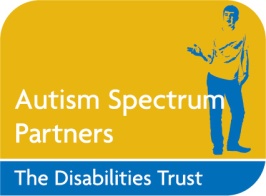 ESSENTIALESSENTIALESSENTIALESSENTIALDESIRABLEDESIRABLEDESIRABLEDESIRABLEDESIRABLEEssentialHow IdentifiedMetYes     NoMetYes     NoDesirableHow IdentifiedHow IdentifiedMetYes     NoMetYes     NoWillingness to undertake in-house and external training and to develop within the schoolInterviewExperience of working with people with learning disabilities or autism Application formInterviewApplication formInterviewBasic IT skills i.e. using Microsoft Word or willing to learnApplication formInterviewCertificatesDemonstrate knowledge of discrimination, disability and equal opportunities Application FormInterviewApplication FormInterviewAbility to work the hours required to fulfil the roleApplication formInterviewAbility to be adaptable in approachInterviewApplication FormInterviewApplication FormGood organisational skills, ability to prioritise and work effectively.InterviewAbility to meet the travelling requirements of the roleApplication formInterviewApplication formInterviewExcellent communication skills, both oral and writtenApplication formInterviewSpecific qualification in AutismApplication form,CertificatesApplication form,CertificatesAbility to use own initiativeApplication formInterviewEnhanced DBS Application approvalOn acceptance of position through DBSExperience of managing a department in an educational settingApplication formInterviewExcellent interpersonal skillsInterview